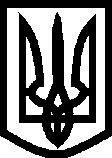 УКРАЇНАВИКОНАВЧИЙ КОМІТЕТМЕЛІТОПОЛЬСЬКОЇ МІСЬКОЇ РАДИЗапорізької областіРОЗПОРЯДЖЕННЯміського голови16.06.2017 № 276-р
Про створення міської комісії для прийомки навчально-виховних закладів м. Мелітополя до роботи в 2017/2018 навчальному році На підставі ст.22 Закону України «Про загальну середню освіту», законів України «Про освіту», «Про охорону дитинства», «Про місцеве самоврядування в Україні», відповідно до вимог санітарного законодавства (ДСанПін № 5.5.2.008-01 «Державні санітарні правила і норми влаштування утримання загальноосвітніх навчальних закладів і організації навчально-виховного процесу») та з метою здійснення контролю за створенням безпечних і нешкідливих умов навчання, праці та виховання в закладах освіти м. Мелітополя:Створити міську комісію для прийомки навчально-виховних закладів до роботи в 2017/2018 навчальному році у складі:Бойко Світлана Олександрівна 	– заступник міського голови з питань діяльності виконавчих органів ради, голова комісії;Доломан Наталя Вікторівна 	– заступник начальника управління освіти Мелітопольської міської ради Запорізької області, заступник голови комісії.Члени комісії:Кордюков Юрій Валерійович 	– виконуючий обов’язки начальника управління Держпродспоживслужби в м. Мелітополі (за згодою);Пецух Іван Григорович 	– начальник Мелітопольського міськрайонного управління ГУ ДСНС України у Запорізькій області (за згодою);		2Шибінська Олена Олександрівна 	– головний спеціаліст відділу з питань праці та соціально-трудових відносин управління соціального захисту населення Мелітопольської міської ради Запорізької області;Тимошенко Наталія Василівна 	– спеціаліст управління освіти Мелітопольської міської ради Запорізької області; Кривонос Алла Степанівна 	– методист методичного кабінету управління освіти Мелітопольської міської ради Запорізької області;Процишин Микола Михайлович 	– інженер охорони праці управління освіти Мелітопольської міської ради Запорізької області;Маненко Тетяна Віталіївна 	– голова ради міської профспілкової організації працівників освіти та науки (за згодою).Міській комісії в термін з 15 по 23 серпня 2017 року здійснити прийомку навчально-виховних закладів м. Мелітополя до роботи в 2017/2018 навчальному році за графіком, що додається.Акти прийомки готовності навчально-виховних закладів до роботи в 2017/2018 навчальному році комісії підписати до 31 серпня 2017 року. Контроль за виконанням цього розпорядження покласти на заступника міського голови з питань діяльності виконавчих органів ради Бойко С.О. Мелітопольський міський голова С.А. Мінько
Додатокдо розпорядження міського голови16.06.2017 № 276-рГРАФІКприйомки навчально-виховних закладів м. Мелітополядо роботи в 2017/2018 навчальному році1. Графік прийомки дошкільних навчальних закладів:15.08.2017 – ДНЗ №№ 8, 9, 44, 38, 40, 41;16.08.2017 – ДНЗ №№ 46, 39, 5, 47, 24, 26, 36;17.08.2017 – ДНЗ №№ 78, 21, 99, 2, 29, 43, 6;18.08.2017 – ДНЗ №№ 49, 48, 20, 17, 1, 30, 14.2. Графік прийомки загальноосвітніх та позашкільних навчальних закладів:19.08.2017 –	ЗОШ № 2, клуб «Антей», ЗНЗ №№ 20, 16, 14, 19, ПНЗ «Станція юних техніків», СШ № 23;21.08.2017 –	ЗОШ № 15, клуби «Гвоздичка», «Буревісник», «Червона гвоздика», «Молодіжний», ЗОШ №№ 13, 7, клуб «Факел»; ЗНЗ №№ 9, 22;22.08.2017 –	ЗОШ № 1, клуб «Юність», ЗНЗ №№ 10, 17, 11, 5, 3, 8, 6;23.08.2017 –	ЗНЗ №№ 4, 24, ПНЗ «Мала академія наук», «Центр еколого-натуралістичної творчості учнівської молоді», «Центр туристсько-краєзнавчої творчості учнівської молоді», СШ № 25, ПНЗ «Палац дитячої та юнацької творчості».Керуючий справами виконкому О.В. Дубініна
Єлісєєв, 44-85-76